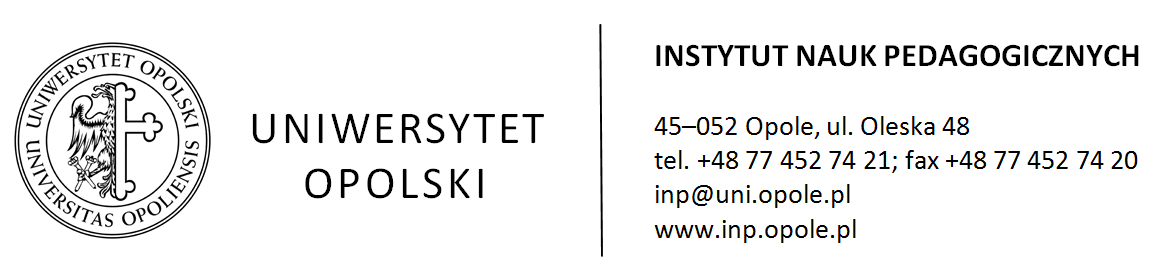 Konsultacje PracownikówInstytutu Nauk PedagogicznychSemestr letni  roku akademickiego 2022/23*)Budynek ul. Oleska 48 -			bez dodatkowego oznakowania CC     	Collegium Civitas UO			ul. Katowicka 89CP	Collegium Pedagogicum UO		ul. Czaplaka 2ANazwisko, imię, tytuł naukowyDzień tygodniaPokójGodzinaNr telefonudr hab. inż. Fabian Andruszkiewiczponiedziałek304 CP12.15-13.0016.30-17.15fabian@uni.opole.plmgr Agnieszka BąkowskaWtorekCzwartek316 INP15.45-16.30  12.15-13.00abakowska@uni.opole.pl774527441mgr Paweł Cieślaponiedziałekczwartek311 
(ul. oleska 48)15:45-16:3013:15-14:00774527433pawel.ciesla@uni.opole.pldr hab. Iwona Dąbrowska-JabłońskaWtorekCzwartek3161309.45-10.308.45-9.3077 452 74 0177 452 7441mgr Marcin DeutschmannPoniedziałek130 (Oleska 48)337 (CC)11:15-12:0014:45-15:00mdeutschmann@uni.opole.pldr Małgorzata Drost-Rudnickaczwartek301 CP14:00-14:4577 452 7331mdrost@uni.opole.pldr Agnieszka Franczykśrodaczwartek305 CP10:45-11:3013:15-14:00afranczyk@uni.opole.pldr Małgorzata Ganczarskaśrodaczwartek301 CP301 CP10:30 - 11:1513:00 - 13:45marganow@uni.opole.pl77 452 7331dr Mariusz GarbiecPoniedziałekWtorek 306 305 CP16.30-17.1510.30-11.15mgarbiec@uni.opole.pldr Magdalena Giercarz-Borkowskawtorek303 CP10.00-10.4510.45-11.30magdalena.giercarz-borkowska@uni.opole.pldr Beata Górnickaczwartekpiątek10.30 – 11.15 9.00 – 9.45130 na ms teams do 15.04.2023 bgornicka@uni.opole.pldr Katarzyna Jaroszwtorekśroda31410.35-11.2013.00-13.45774527435mgr Anna Grygielśroda30310:45-11:3018:15-19:00anna.grygiel@uni.opole.pldr Joanna Janik-Komarśroda3148.45-9.45Joanna.Janik@uni.opole.pldr Ewa Jędrzejowskawtorekczwartek308 CP308 CP8.00 – 8.459.45 – 10.3077 452 73 37mgr Sławomir KaniaŚrodaCzwartek3168:00-9:00 13:00-14:00slawomir.kania@uni.opole.pl 77 7527441dr Przemysław KaniokWtorekczwartek30615.45-16.3016.30-17.15kaniokp@uni.opole.pl Eugenia Karcz-Taranowicz Prof. UO, dr hab.WtorekCzwartek31131111,30-12,1511,30-12,15ekarcz@uni.opole.pldr Patrycja Kaszubska-Dziergaswtorekczwartek 14;45 - 15,3011:15 - 13:15320pkaszubska@uni.opole.plmgr.Clara Kleininger-Wanik, , Poniedziałek Czwartek34112:00 -12:4513:00-13:45739434136
dr Leszek Wagaśrodaczwartek31231214.00-14.4510.15-11.00lwaga@uni.opole.pldr Ewelina KoniecznaPoniedziałekCzwartek2148.00-8.4512.15-13.00ekonieczna@uni.opole.pldr Adam Konopnickiśrodaczwartek303 CP13:00-13:4513:00-13:45774527333dr Anna Kopczak-WirgaWtorek340Collegium Civitas9:00 – 9:45Kontakt: kopczak@uni.opole.pl+platforma MsTeams dr Marek KorzeniowskiŚrodaCzwartek340 CC(lub czytelnia)12.30-13.1513.00-13.45mkorzen@uni.opole.pl77452 7450dr Grzegorz KozdraśŚroda303 CP10:00 – 11:30gkozdras@uni.opole.pl774527331dr hab. Anna Krasnodębskaczwartek30911.15 – 12.30akras@uni.opole.pl dr  Karolina Kupiswtorekczwartek34214.45 – 15.3013:00 – 13:45 karolina.kupis@uni.opole.pldr Weronika Kurcz          Wtorek            Środa3013019.45-10.3011.15-12.00774527429wpankow@uni.opole.pldr Emilia Lichtenberg-Kokoszkaponiedziałek30910:30 – 11:3013:00 – 13:45emilia.lichtenberg-kokoszka@uni.opole.pl774527431dr Anna MalecŚroda 305 CP15:00- 15:45amalec@uni.opole.pldr Andrzej MamrołŚrodaCzwartek 305 CP305 ul. Oleska 489.45-10.3013.00-13.45amamrol@uni.opole.pldr Tomasz MichalewskiŚrodaCzwartek3059.00 - 9.45774527428Dr hab. Irena Mudrecka prof. UOśrodaczwartek13030311.15–12.009.30 – 10.15774527403774527423dr Elżbieta NierobaŚrodaCzwartek341, CC8.00-8.4577 452 74 85dr Janusz NowakWtorekCzwartek30514.00-14.4511.15-12.00jnowak@uni.opole.pl  774527428dr. hab. Edward Nyczwtorek czwartek 32111;00 - 12.3012:00 - 14:00edward.nycz@uni.opole.pldr Magdalena Piejko-Płonkaponiedziałek Wtorek339 CC130  Dziekanat14:45-15:3010:30-11:15magdalena.piejko@uni.opole.pldr Jolanta  Piechnik – Borusowska wtorek31514.00-15.00jolbor@uni.opoledr Zofia Remiszewskaśrodaczwartek301  CP14.45 - 15.309.00 -  9.45zremiszewska@uni.opole.pl774527331dr Teresa Segiet piątek30115:45- 16:30teresa.segiet@uni.opole.pldr Piotr SikoraPoniedziałekCzwartek31410.30 – 11.3014.00-15.00sikora@uni.opole.pl774527435dr Iwona SobierajCzwartekPiątek 340 CC14.45 – 15.309.00 – 9.45tel. +48 77 452 74 21dr hab., prof. UO, Teresa, Sołdra-Gwiżdż Wtorek Środa 3459.00-9.45945-10.30tsoldra@uni.opole.pl 77 45274 86mgr Łukasz Szuba Środaczwartek30316:00-16:4516:30-17:15lukasz.szuba@uni.opole.pldr Mariusz Zwarycz WTORKI ŚRODYCC 33610.45-11.3013.15-14.0077 4527483    mzwarycz@uni.opole.pldr hab. Anna Weissbrot-KoziarskaWtorekCzwartek130   9:00 - 9:45   11:15-12:00774527402awk@uni.opole.pldr Katarzyna WereszczyńskaWtorek Czwartek 305CP305 CP8.00 - 8.4510.30 - 11.15Katarzyna.Wereszczynska@uni.opole.pldr Agnieszka WłochwtorekCzwartek306 CP120 Dziekanat11.30-12.1512.15-13.00awloch@uni.opole.pldr Jolanta Żarczyńska-HylaCzwartekPiątek3058:00-8:458:00-8:45jolzar@uni.opole.plmgr Alicja Wróblewska poniedziałek czwartek30117.00 – 17.45 15,00 – 16.30507279921